   Geraldton District Hospital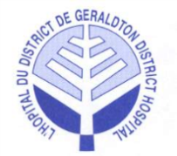 Minutes of theRegular Board MeetingHeld in the Boardroom at the Geraldton District Hospital, Tuesday, April 2, 2019 at 5:30 p.m.Present:		Dorene Boulanger		Victor Tschajka 			Jamie McPherson	Voting		Myrna Letourneau		Kathryn Legault 		Ralph Humphreys		Willy Anton  			Terry Popowich 		Mandy LaBelleNon-Voting		Lucy Bonanno			Dr. Roy Laine			Adam Kolisnyk			Laurie Heerema			Dr. Ryan Zufelt 			Sylvie Duranceau 		Sandra Penner (recorder)Regrets:		Mark Wright				Voting			Regrets:				Non-Voting			Board Composition (voting):		8 Elected 	2 Appointments		Total	10Current Vacancies (voting):		1 Elected	0 Appointments		Total     1Total Board Members (voting):	10	Present:  	9		Attendance: 	90%____________________________________________________Board Chair SignatureCALL TO ORDERCALL TO ORDERCALL TO ORDERCALL TO ORDERCALL TO ORDER1.1. Welcome and Chair’s Opening Remarks:● The meeting was called to order at 5:28 p.m., by the Chair, D. Boulanger.● D. Boulanger read the Treaty Acknowledgement.1.1. Welcome and Chair’s Opening Remarks:● The meeting was called to order at 5:28 p.m., by the Chair, D. Boulanger.● D. Boulanger read the Treaty Acknowledgement.1.1. Welcome and Chair’s Opening Remarks:● The meeting was called to order at 5:28 p.m., by the Chair, D. Boulanger.● D. Boulanger read the Treaty Acknowledgement.2.0 DECLARATION OF CONFLICTS OF INTEREST 2.0 DECLARATION OF CONFLICTS OF INTEREST 2.0 DECLARATION OF CONFLICTS OF INTEREST 2.0 DECLARATION OF CONFLICTS OF INTEREST 2.0 DECLARATION OF CONFLICTS OF INTEREST ● None declared● None declared● None declared3.0 ADOPTION OF THE AGENDA3.0 ADOPTION OF THE AGENDA3.0 ADOPTION OF THE AGENDA3.0 ADOPTION OF THE AGENDA3.0 ADOPTION OF THE AGENDA● D. Boulanger asked if there were any amendments to the agenda.It was moved by W. Anton and seconded by R. Humphreys that the agenda be approved as presented.CARRIED● D. Boulanger asked if there were any amendments to the agenda.It was moved by W. Anton and seconded by R. Humphreys that the agenda be approved as presented.CARRIED● D. Boulanger asked if there were any amendments to the agenda.It was moved by W. Anton and seconded by R. Humphreys that the agenda be approved as presented.CARRIEDRES 35RES 354.0 PRESENTATIONS4.0 PRESENTATIONS4.0 PRESENTATIONS4.0 PRESENTATIONS4.0 PRESENTATIONS4.1 Performance Management System Development● L. Roy presented an update on the Performance Management System development.  Proposals have been received from 4 different consulting groups with Browns Consulting Group being the selected company.   The Performance Management will be rolled out in 4 stages as outlined in the attached overview.  ● Human Resources is currently developing questions for the 360° assessments and would like the Board’s input on this.   L. Roy has recommended 8 competencies which she feels aligns the best with our Mission, Visions and Values however there is an extensive list of other competencies which could also be included.● L. Bonanno noted the members can review this and will return to the next agenda to discuss further.● J. McPherson noted he is pleased this process has started.4.2 Albert Chong - RBC● A. Chong presented his portfolio review.  ● K. Legault inquired about how much the management fees are. ● A. Chong provided an overview of the fees for the last quarter, indicating the fees are billed quarterly.  ● T. Popowich inquired where the fees are located within the report.  A. Chong noted this is a very high level report and he can send A. Kolisnyk a more detailed report if requested.4.1 Performance Management System Development● L. Roy presented an update on the Performance Management System development.  Proposals have been received from 4 different consulting groups with Browns Consulting Group being the selected company.   The Performance Management will be rolled out in 4 stages as outlined in the attached overview.  ● Human Resources is currently developing questions for the 360° assessments and would like the Board’s input on this.   L. Roy has recommended 8 competencies which she feels aligns the best with our Mission, Visions and Values however there is an extensive list of other competencies which could also be included.● L. Bonanno noted the members can review this and will return to the next agenda to discuss further.● J. McPherson noted he is pleased this process has started.4.2 Albert Chong - RBC● A. Chong presented his portfolio review.  ● K. Legault inquired about how much the management fees are. ● A. Chong provided an overview of the fees for the last quarter, indicating the fees are billed quarterly.  ● T. Popowich inquired where the fees are located within the report.  A. Chong noted this is a very high level report and he can send A. Kolisnyk a more detailed report if requested.4.1 Performance Management System Development● L. Roy presented an update on the Performance Management System development.  Proposals have been received from 4 different consulting groups with Browns Consulting Group being the selected company.   The Performance Management will be rolled out in 4 stages as outlined in the attached overview.  ● Human Resources is currently developing questions for the 360° assessments and would like the Board’s input on this.   L. Roy has recommended 8 competencies which she feels aligns the best with our Mission, Visions and Values however there is an extensive list of other competencies which could also be included.● L. Bonanno noted the members can review this and will return to the next agenda to discuss further.● J. McPherson noted he is pleased this process has started.4.2 Albert Chong - RBC● A. Chong presented his portfolio review.  ● K. Legault inquired about how much the management fees are. ● A. Chong provided an overview of the fees for the last quarter, indicating the fees are billed quarterly.  ● T. Popowich inquired where the fees are located within the report.  A. Chong noted this is a very high level report and he can send A. Kolisnyk a more detailed report if requested.4.0 PRESENTATIONS4.0 PRESENTATIONS4.0 PRESENTATIONS4.0 PRESENTATIONS4.0 PRESENTATIONS5.0 CORRESPONDENCE5.0 CORRESPONDENCE5.0 CORRESPONDENCE5.0 CORRESPONDENCE5.0 CORRESPONDENCE● None to present this month.● None to present this month.● None to present this month.6.0 EDUCATION6.0 EDUCATION6.0 EDUCATION6.0 EDUCATION6.0 EDUCATION6.1 Guide to Good Governance – Chapter 4 Pg 39 - 61● J. McPherson noted in regards to pages 48 and 49, he is happy to see the performance management process starting.● J. McPherson noted he will try to bring back a format example for performance cards for staff.● J. McPherson noted from page 57 he would like a bit more time discussing the building maintenance.  ● L. Bonanno noted to add this to risk management.  ● T. Popowich noted there isn’t any information regarding upcoming expenditures, or projections.● For the Next meeting the reading will be page 61 to 98.6.1 Guide to Good Governance – Chapter 4 Pg 39 - 61● J. McPherson noted in regards to pages 48 and 49, he is happy to see the performance management process starting.● J. McPherson noted he will try to bring back a format example for performance cards for staff.● J. McPherson noted from page 57 he would like a bit more time discussing the building maintenance.  ● L. Bonanno noted to add this to risk management.  ● T. Popowich noted there isn’t any information regarding upcoming expenditures, or projections.● For the Next meeting the reading will be page 61 to 98.6.1 Guide to Good Governance – Chapter 4 Pg 39 - 61● J. McPherson noted in regards to pages 48 and 49, he is happy to see the performance management process starting.● J. McPherson noted he will try to bring back a format example for performance cards for staff.● J. McPherson noted from page 57 he would like a bit more time discussing the building maintenance.  ● L. Bonanno noted to add this to risk management.  ● T. Popowich noted there isn’t any information regarding upcoming expenditures, or projections.● For the Next meeting the reading will be page 61 to 98.7.0 CONSENT AGENDA7.0 CONSENT AGENDA7.0 CONSENT AGENDA7.0 CONSENT AGENDA7.0 CONSENT AGENDA7.1 Regular Board Meeting Minutes – March 5, 2019:● Nothing noted.7.2 CCS Report:● No report at this meeting.7.3 CNE Report:● Nothing noted.It was moved by M. Letourneau and seconded by W. Anton to accept the Consent Agenda as presented.CARRIED7.1 Regular Board Meeting Minutes – March 5, 2019:● Nothing noted.7.2 CCS Report:● No report at this meeting.7.3 CNE Report:● Nothing noted.It was moved by M. Letourneau and seconded by W. Anton to accept the Consent Agenda as presented.CARRIED7.1 Regular Board Meeting Minutes – March 5, 2019:● Nothing noted.7.2 CCS Report:● No report at this meeting.7.3 CNE Report:● Nothing noted.It was moved by M. Letourneau and seconded by W. Anton to accept the Consent Agenda as presented.CARRIEDRES 36RES 368.0 ITEMS LIFTED FROM CONSENT AGENDA8.0 ITEMS LIFTED FROM CONSENT AGENDA8.0 ITEMS LIFTED FROM CONSENT AGENDA8.0 ITEMS LIFTED FROM CONSENT AGENDA8.0 ITEMS LIFTED FROM CONSENT AGENDA8.1 The consent agenda was approved as presented, no items lifted.8.1 The consent agenda was approved as presented, no items lifted.8.1 The consent agenda was approved as presented, no items lifted.9.0 BUSINESS ARISING FROM MINUTES9.0 BUSINESS ARISING FROM MINUTES9.0 BUSINESS ARISING FROM MINUTES9.0 BUSINESS ARISING FROM MINUTES9.0 BUSINESS ARISING FROM MINUTES9.1 Medical Clinic Renovation● L. Bonanno presented the Letter from the Architect confirming no structural walls or columns will be modified during the renovation.  W. Anton inquired when this will be starting and L. Bonanno indicated in the fall.9.2 BOD-GP11 Handling of Operational Complaints● J. McPherson noted we need to keep this consistent.  The members requested BOD-EXL11 be revised to reflect complaints against the CEO be brought forth to the Board Chair as opposed to the Treasurer.  Where the Audit Committee is reference in the policy, it is to be changed to the Executive Committee.9.3 Investment Policy Review● K. Legault presented her findings after reviewing policy BOD-EXL10 Investment.  It was noted our current investments are outside the policy guidelines.   ● K. Legault reported she has researched this and cannot find anything stating the Board can not change this policy.   She noted since Canada is only 3% of the global market it makes sense to diversify away from this.  ● K. Legault noted regarding the bond rating there is one bond in the portfolio that is a medium risk.  Do we want to change this policy to accommodate that bond?  ● M. Letourneau noted hospital boards need to have the A rating bonds.  ● A. Kolisnyk noted he looked at investment policies from other hospitals and they are all different.  ● K. Legault noted if we go with A. Chong’s recommendations we would be lowering our bond rating.● K. Legault noted at looking at the portfolio when interest rates go up bonds go down and what would the ramifications be to cashing these in prior to maturity.  She does like the international equities in the portfolio and the diversification however you need to committee to 3 to 5 years to capitalize on these.  ● A discussion occurred regarding the portfolio .  It was noted that once the 1.5 million is taken out for the ER project then the accessible portion will need to be replenished so this would have to be researched.    ● K. Legault likes the savings account returns.  ● L. Bonanno noted K. Legault did an excellent job of reviewing the policy.● It was noted should we have guidelines in place of the policy to allow more flexibility.  ● J. McPherson noted A. Chong did not follow our existing policy.     ● K. Legault will provide a revised policy for the next meeting package.  Return to agenda.  9.1 Medical Clinic Renovation● L. Bonanno presented the Letter from the Architect confirming no structural walls or columns will be modified during the renovation.  W. Anton inquired when this will be starting and L. Bonanno indicated in the fall.9.2 BOD-GP11 Handling of Operational Complaints● J. McPherson noted we need to keep this consistent.  The members requested BOD-EXL11 be revised to reflect complaints against the CEO be brought forth to the Board Chair as opposed to the Treasurer.  Where the Audit Committee is reference in the policy, it is to be changed to the Executive Committee.9.3 Investment Policy Review● K. Legault presented her findings after reviewing policy BOD-EXL10 Investment.  It was noted our current investments are outside the policy guidelines.   ● K. Legault reported she has researched this and cannot find anything stating the Board can not change this policy.   She noted since Canada is only 3% of the global market it makes sense to diversify away from this.  ● K. Legault noted regarding the bond rating there is one bond in the portfolio that is a medium risk.  Do we want to change this policy to accommodate that bond?  ● M. Letourneau noted hospital boards need to have the A rating bonds.  ● A. Kolisnyk noted he looked at investment policies from other hospitals and they are all different.  ● K. Legault noted if we go with A. Chong’s recommendations we would be lowering our bond rating.● K. Legault noted at looking at the portfolio when interest rates go up bonds go down and what would the ramifications be to cashing these in prior to maturity.  She does like the international equities in the portfolio and the diversification however you need to committee to 3 to 5 years to capitalize on these.  ● A discussion occurred regarding the portfolio .  It was noted that once the 1.5 million is taken out for the ER project then the accessible portion will need to be replenished so this would have to be researched.    ● K. Legault likes the savings account returns.  ● L. Bonanno noted K. Legault did an excellent job of reviewing the policy.● It was noted should we have guidelines in place of the policy to allow more flexibility.  ● J. McPherson noted A. Chong did not follow our existing policy.     ● K. Legault will provide a revised policy for the next meeting package.  Return to agenda.  9.1 Medical Clinic Renovation● L. Bonanno presented the Letter from the Architect confirming no structural walls or columns will be modified during the renovation.  W. Anton inquired when this will be starting and L. Bonanno indicated in the fall.9.2 BOD-GP11 Handling of Operational Complaints● J. McPherson noted we need to keep this consistent.  The members requested BOD-EXL11 be revised to reflect complaints against the CEO be brought forth to the Board Chair as opposed to the Treasurer.  Where the Audit Committee is reference in the policy, it is to be changed to the Executive Committee.9.3 Investment Policy Review● K. Legault presented her findings after reviewing policy BOD-EXL10 Investment.  It was noted our current investments are outside the policy guidelines.   ● K. Legault reported she has researched this and cannot find anything stating the Board can not change this policy.   She noted since Canada is only 3% of the global market it makes sense to diversify away from this.  ● K. Legault noted regarding the bond rating there is one bond in the portfolio that is a medium risk.  Do we want to change this policy to accommodate that bond?  ● M. Letourneau noted hospital boards need to have the A rating bonds.  ● A. Kolisnyk noted he looked at investment policies from other hospitals and they are all different.  ● K. Legault noted if we go with A. Chong’s recommendations we would be lowering our bond rating.● K. Legault noted at looking at the portfolio when interest rates go up bonds go down and what would the ramifications be to cashing these in prior to maturity.  She does like the international equities in the portfolio and the diversification however you need to committee to 3 to 5 years to capitalize on these.  ● A discussion occurred regarding the portfolio .  It was noted that once the 1.5 million is taken out for the ER project then the accessible portion will need to be replenished so this would have to be researched.    ● K. Legault likes the savings account returns.  ● L. Bonanno noted K. Legault did an excellent job of reviewing the policy.● It was noted should we have guidelines in place of the policy to allow more flexibility.  ● J. McPherson noted A. Chong did not follow our existing policy.     ● K. Legault will provide a revised policy for the next meeting package.  Return to agenda.  CAPITAL PLAN / CFO REPORTCAPITAL PLAN / CFO REPORTCAPITAL PLAN / CFO REPORTCAPITAL PLAN / CFO REPORTCAPITAL PLAN / CFO REPORT10.1 Finance  ● A. Kolisnyk presented his reports noting 75% of capital projects will be complete at end of fiscal.  ● A. Kolisnyk noted for the sprinkler system from an operational standpoint it makes more sense to include this as part of the ER project and to complete it as soon as possible for patient safety.● J. McPherson inquired can we go to HIRF and see if there are any additional opportunities for funding for the sprinkler system.  ● L. Bonanno noted HIRF has been previously contacted along with anyone else who could be considered for  funding.     ● A. Kolisnyk noted there will probably be no HIRF next year.● The sprinkler system installation was discussed and it was agreed this will be decided at the June meeting.  Return to the June agenda.10.1 Finance  ● A. Kolisnyk presented his reports noting 75% of capital projects will be complete at end of fiscal.  ● A. Kolisnyk noted for the sprinkler system from an operational standpoint it makes more sense to include this as part of the ER project and to complete it as soon as possible for patient safety.● J. McPherson inquired can we go to HIRF and see if there are any additional opportunities for funding for the sprinkler system.  ● L. Bonanno noted HIRF has been previously contacted along with anyone else who could be considered for  funding.     ● A. Kolisnyk noted there will probably be no HIRF next year.● The sprinkler system installation was discussed and it was agreed this will be decided at the June meeting.  Return to the June agenda.10.1 Finance  ● A. Kolisnyk presented his reports noting 75% of capital projects will be complete at end of fiscal.  ● A. Kolisnyk noted for the sprinkler system from an operational standpoint it makes more sense to include this as part of the ER project and to complete it as soon as possible for patient safety.● J. McPherson inquired can we go to HIRF and see if there are any additional opportunities for funding for the sprinkler system.  ● L. Bonanno noted HIRF has been previously contacted along with anyone else who could be considered for  funding.     ● A. Kolisnyk noted there will probably be no HIRF next year.● The sprinkler system installation was discussed and it was agreed this will be decided at the June meeting.  Return to the June agenda.  12.0 LINKAGES & PARTNERSHIPS  12.0 LINKAGES & PARTNERSHIPS  12.0 LINKAGES & PARTNERSHIPS  12.0 LINKAGES & PARTNERSHIPS  12.0 LINKAGES & PARTNERSHIPS12.1 QIC Meeting Minutes and Score Card	● The QIC Meeting Minutes from March 21, 2019 were presented.  Nothing was noted for discussion.  ● D. Boulanger noted if new board members are aware of the importance of attendance at meetings.  12.2 HCAC Meeting Minutes – Next meeting scheduled for March 13, 2019 ● The HCAC Meeting Minutes from March 13, 2019 were presented.  Nothing was noted for discussion.  ● J. McPherson noted with the budget coming up there may be changes to this group.  Not many hospitals have a committee such as this.  ● It was discussed that Nakina Air has been replaced by Wilderness North.  Dr. Zufelt noted he is working with Marten Falls to try to find possibilities to provide service.  12.3 Geraldton District Hospital Auxiliary Report● M. Letourneau presented the Geraldton District Hospital Auxiliary report.    It was moved by R. Humphreys and seconded by V. Tschajka that the Linkage and Partnership reports be accepted as presented.CARRIED12.1 QIC Meeting Minutes and Score Card	● The QIC Meeting Minutes from March 21, 2019 were presented.  Nothing was noted for discussion.  ● D. Boulanger noted if new board members are aware of the importance of attendance at meetings.  12.2 HCAC Meeting Minutes – Next meeting scheduled for March 13, 2019 ● The HCAC Meeting Minutes from March 13, 2019 were presented.  Nothing was noted for discussion.  ● J. McPherson noted with the budget coming up there may be changes to this group.  Not many hospitals have a committee such as this.  ● It was discussed that Nakina Air has been replaced by Wilderness North.  Dr. Zufelt noted he is working with Marten Falls to try to find possibilities to provide service.  12.3 Geraldton District Hospital Auxiliary Report● M. Letourneau presented the Geraldton District Hospital Auxiliary report.    It was moved by R. Humphreys and seconded by V. Tschajka that the Linkage and Partnership reports be accepted as presented.CARRIEDRES 39RES 39RES 3913.0 CEO REPORT:13.0 CEO REPORT:13.0 CEO REPORT:13.0 CEO REPORT:13.0 CEO REPORT:● L. Bonanno presented her report and provided a brief overview.  ● The physician recruiter did a presentation to council to last Monday and they were very receptive.  ●  J. McPherson noted council was pleased with the presentation.● Recruitment was discussed and the best we can do is encourage students and residents to come to the region for placements to promote our area.  ● The promotional video the Physician Recruiter is working on was mention and members suggested showing the schools in the area, the fishing derby starts, construction of the new ER., etc.  It was moved by V. Tschajka and seconded by M. Letourneau that the report from the CEO be approved as presented.CARRIED● L. Bonanno presented her report and provided a brief overview.  ● The physician recruiter did a presentation to council to last Monday and they were very receptive.  ●  J. McPherson noted council was pleased with the presentation.● Recruitment was discussed and the best we can do is encourage students and residents to come to the region for placements to promote our area.  ● The promotional video the Physician Recruiter is working on was mention and members suggested showing the schools in the area, the fishing derby starts, construction of the new ER., etc.  It was moved by V. Tschajka and seconded by M. Letourneau that the report from the CEO be approved as presented.CARRIEDRES 40RES 40RES 40